Қазақстан халқы Ассамблеясы Кеңесінің шешімімен БЕКІТІЛДІ2021 жылғы «      » маусым№             хаттамаҚазақстан халқы Ассамблеясының қоғамдық марапаттары туралы  ЕРЕЖЕ1. Жалпы ережелер1. Қазақстан халқы Ассамблеясы Қазақстан Республикасының азаматтарын және ерекше жағдайларда шетел азаматтарын, елдің тәуелсіздігіне, қоғамдық келісім мен жалпыұлттық бірлікті нығайтуға, мәдениетаралық диалог пен қазақстандық патриотизмді дамытуға қосқан елеулі үлесі үшін:1) Қазақстан халқы Ассамблеясының «Қазақстан халқы Ассамблеясының қоғамдық «Бiрлiк» алтын медалi» қоғамдық медалімен; 2) Қазақстан халқы Ассамблеясының «Жомарт жан» төсбелгісімен;3) Қазақстан халқы Ассамблеясының Құрмет грамотасымен;4) Қазақстан халқы Ассамблеясының Алғыс хатымен;5) Қазақстан халқы Ассамблеясының «Алғыс» төсбелгісімен марапаттайды.Осы тармақтың 1) – 4)-тармақшаларымен көзделген Қазақстан халқы Ассамблеясының қоғамдық марапаттарына Қазақстан Республикасының Президенті – Қазақстан халқы Ассамблеясының Төрағасы қол қояды, осы тармақтың 5)-тармағымен көзделген қоғамдық марапатқа Қазақстан халқы Ассамблеясы Төрағасының орынбасары – Қазақстан Республикасы Президенті Әкімшілігі ҚХА Хатшылығының меңгерушісі қол қояды. (Қазақстан халқы Ассамблеясы қоғамдық марапаттарының сипаттамасы 
3-қосымшада).2. «Қазақстан халқы Ассамблеясының қоғамдық «Бiрлiк» алтын медалi» Қазақстан халқы Ассамблеясының қоғамдық медалінің мәртебесі2. Қазақстан халқы Ассамблеясының «Қазақстан халқы Ассамблеясының қоғамдық «Бiрлiк» алтын медалi» қоғамдық медалі Қазақстан Республикасында ел бірлігін нығайтуға, татулық пен келісімді сақтауға және рухани мәдениетті дамытуға қосқан елеулі үлесі үшін Қазақстан және шетел азаматтарының еңбегін қоғамның бағалауы мен қолдауының жоғарғы белгісі болып табылады.3. Қазақстан халқы Ассамблеясының «Қазақстан халқы Ассамблеясының қоғамдық «Бiрлiк» алтын медалi» қоғамдық медалімен марапаттаудың негізгі талаптары: 1) Қазақстан Республикасында тәуелсіздікті, қоғамдық келісім мен жалпыұлттық бірлікті нығайтуға, этносаралық татулықты дамытуға қосқан елеулі үлесі;2) азаматтық қағидаттарына негізделген қазақстандық бірегейлік пен бірлікті дамытуға қатысқаны;3) мемлекеттік тілді топтастырушы фактор ретінде танымал етуге және дамытуға, жалпыұлттық мәдениетті, Қазақстан халқының тілдері мен дәстүрлерін дамытуға қосқан үлесі;4) балалар мен жастарды рухани-адамгершілікке тәрбиелеуде практикалық және тиімді үлес қосуы;5) мәдениетаралық диалогты дамытуға, халықтар арасындағы ынтымақтастықты нығайтуға, ұлттық мәдениеттерді, мемлекеттер арасындағы достық қарым-қатынасты жақындастыруға және өзара байытуға, халықаралық қоғамдастықта Қазақстанның беделін арттыруға қосқан үлесі.3. Қазақстан халқы Ассамблеясының «Жомарт жан» төсбелгісінің мәртебесі 4. Қазақстан халқы Ассамблеясының «Жомарт жан» төсбелгісі Қазақстан Республикасында меценаттық және қайырымдылық қызметті дамытуға үлес қосқан азаматтардың еңбегін қоғамның бағалауы мен қолдауының белгісі болып табылады. 5. Қазақстан халқы Ассамблеясының «Жомарт жан» төсбелгісі азаматтарға: 1) елдегі мұқтаж азаматтарға әлеуметтік және қайырымдылық көмек көрсетуге бағытталған әлеуметтік маңызды жобаларды іске асырғаны үшін;2) қоғам өмірін жақсартуға бағытталған  істер мен әрекеттердің, жобалар мен бастамалардың жоғары әлеуметтік маңыздылығы үшін;3) азаматтардың қоғамдық және әлеуметтік қызметінің тиімді бағыттарын насихаттағаны, меценаттық және қайырымдылық дәстүрлерін жаңғыртқаны үшін;4) әлеуметтік бастамаларды қолдағаны және азаматтық белсенділіктің табысты тәжірибесін таратқаны үшін;5) қайырымдылық және әлеуметтік маңызды жобалар туралы азаматтарға ақпарат таратуда белсенділік танытқаны үшін тапсырылады.4. Қазақстан халқы Ассамблеясының Құрмет грамотасының және Қазақстан халқы Ассамблеясының Алғыс хатының мәртебесі6.  Қазақстан халқы Ассамблеясының Құрмет грамотасы Қазақстан халқының бірлігін, қоғамдық келісім мен қазақстандық патриотизмді нығайтуға елеулі үлес қосқан азаматтардың еңбегін қоғамның бағалауы мен мадақтауының  белгісі болып табылады. 7. Қазақстан халқы Ассамблеясының Алғыс хаты ел бірлігі мен қоғамдық келісімді нығайтуға елеулі үлес қосқан, гуманистік ізгілік мұраттарына және қоғамның рухани дамуы жолында дәйекті қызмет еткен азаматтардың еңбегін қоғамның бағалауы мен мадақтауының белгісі болып табылады.  5. Қазақстан халқы Ассамблеясының «Алғыс» төсбелгісінің мәртебесі8. Қазақстан халқы Ассамблеясының «Алғыс» төсбелгісі азаматтардың Қазақстан халқы Ассамблеясының қызметіне және ел бірлігін нығайту мен Қазақстанның рухани құндылықтарын шоғырландыруға бағытталған әлеуметтік, мәдени және ақпараттық жобаларды іске асыруға белсенді қатысқаны үшін алғыс білдірудің белгісі болып табылады.6. Қазақстан халқы Ассамблеясының қоғамдық марапатына ұсыну тәртібі9. Қоғамдық бірлестіктер, орталық және жергілікті мемлекеттік органдар, Қазақстан халқы Ассамблеясы Кеңесінің мүшелері Қазақстан халқы Ассамблеясының қоғамдық наградаларына ұсынуға құқылы.10. Қазақстан Республикасы Ақпарат және қоғамдық даму министрлігінің «Қoғaмдық келісім» РММ (бұдан әрі – «Қoғaмдық келісім» РММ) Қазақстан халқы Ассамблеясының «Қазақстан халқы Ассамблеясының қоғамдық «Бiрлiк» алтын медалi» қоғамдық медалімен, Қазақстан халқы Ассамблеясының «Жомарт жан» төсбелгісімен, Қазақстан халқы Ассамблеясының Құрмет грамотасымен, Қазақстан халқы Ассамблеясының Алғыс хатымен марапаттауға ұсынымдарды қабылдайды.11. Қазақстан халқы Ассамблеясының «Алғыс» төсбелгісі осы ереженің 6-тарауымен көзделген рәсімдерден тыс тәртіпте, Қазақстан халқы Ассамблеясы Төрағасының орынбасары – Қазақстан Республикасы Президенті Әкімшілігі ҚХА Хатшылығы меңгерушісінің бастамасы мен қарауы бойынша беріледі.12. 9-тармақта аталған жеке және заңды тұлғалар «Қоғамдық келісім» РММ-ге келесі құжаттарды ұсынады:1) марапаттау туралы өтініш; 2) белгіленген үлгідегі марапаттау парағы (1-қосымша). 13. Марапаттау парағына ұйымның басшысы қол қояды. Бірінші басшының марапаттау парағына оның орынбасары қол қояды.14. Шетел азаматтарын наградтауға ұсыну жалпы негізде жүргізіледі.15. «Қoғaмдық келісім» РММ ұсынылған құжаттардың осы ережеге сәйкестігін қарайды, жинақтайды және Қазақстан халқы Ассамблеясы Кеңесі хаттамасының ажырамас қосымшасы болып табылатын марапаттау туралы шешімнің жобасын мемлекеттік және орыс тілдерінде әзірлейді. 16. Қоғамдық марапаттар бойынша ұсыныстарды алдын-ала қарау, квоталарды белгілеу және ұсыныстар дайындау үшін Қазақстан халқы Ассамблеясының Марапаттау комиссиясы (бұдан әрі – Марапаттау комиссиясы) құрылады.17. Марапаттау комиссиясының құрамы лауазым бойынша осы ережемен  айқындалады (2-қосымша).18. Марапаттау комиссиясының жұмыс органы «Қоғамдық келісім» РММ болып табылады.19. Марапаттау комиссиясы өз қызметінде Қазақстан халқы Ассамблеясы туралы заңнаманы және Қазақстан Республикасының өзге де нормативтік құқықтық актілерін басшылыққа алады.20. Марапаттау комиссиясы жұмыс қорытындысы бойынша хаттамамен рәсімделетін шешім қабылдайды және Қазақстан Республикасы Президенті Әкімшілігінің Қазақстан халқы Ассамблеясы Хатшылығына жолдайды. 21. Қазақстан Республикасы Президенті Әкімшілігінің Қазақстан халқы Ассамблеясы Хатшылығы марапатқа ұсынылған кандидаттардың осы ереженің талаптарына сәйкестігін тексеру нәтижелері бойынша шешімнің жобасын Қазақстан халқы Ассамблеясы Кеңесінің қарауына ұсынады.22. Қазақстан Республикасы Президенті Әкімшілігінің Қазақстан халқы Ассамблеясы Хатшылығы ұсынылған кандидатуралар осы ереженің талаптарына сәйкес келмеген жағдайда оларды қабылдамауға құқылы.23. Марапаттау туралы шешім Қазақстан халқы Ассамблеясы Кеңесі отырысына қатысқан мүшелерінің жалпы санының қарапайым көпшілік дауысымен қабылданады. 24. Қазақстан халқы Ассамблеясы Кеңесінің отырысында қабылданған және Қазақстан Республикасының Президенті – Қазақстан халқы Ассамблеясы Төрағасының қолы қойылған шешім марапаттау үшін негіз болып табылады.25. Ерекше жағдайларда Қазақстан Республикасының Президенті – Қазақстан халқы Ассамблеясы Төрағасының шешімімен немесе оның тапсырмасы бойынша Қазақстан халқы Ассамблеясы Төрағасының орынбасары – Хатшылық меңгерушісінің шешімімен Қазақстан халқы Ассамблеясының қоғамдық марапаттарымен марапаттау басқаша тәртіппен орындалуы мүмкін.7. Қазақстан халқы Ассамблеясының қоғамдық марапаттарын тапсыру тәртібі 26. Қазақстан халқы Ассамблеясының қоғамдық марапаттарын Қазақстан Республикасының Президенті салтанатты түрде тапсырады. Қоғамдық марапаттарды Қазақстан Республикасының Президенті – Қазақстан халқы Ассамблеясы Төрағасының атынан және оның тапсырмасымен Қазақстан Республикасының Мемлекеттік хатшысы немесе басқа да уәкілетті тұлғалар тапсыра алады.27. Қазақстан халқы Ассамблеясының «Қазақстан халқы Ассамблеясының қоғамдық «Бiрлiк» алтын медалi» қоғамдық медалімен немесе Қазақстан халқы Ассамблеясының «Жомарт жан», «Алғыс» төсбелгілерімен марапатталған әрбір адамға оның куәлігі қоса беріледі.28. Барлық марапаттау құжаттары Қазақстан Республикасы Президенті Әкімшілігінің Қазақстан халқы Ассамблеясының Хатшылығында толтырылады.29. Марапаттау туралы құжаттар мерзімсіз болып табылады. Марапаттау туралы құжаттарда түзетулер жасауға жол берiлмейдi. Марапатталушының тегі, аты және әкесiнiң аты өзгергеніне байланысты марапаттау туралы құжат ауыстырылмайды. 30. Марапатталушы, марапатты алғаннан кейін, әзірленген тізімге    марапатты алғаны туралы қол қояды.31. Қоғамдық марапаттың тапсырылғаны туралы хаттама  толтырылады, оған марапатты тапсырушының қолы қойылады, тапсырған органның мөрімен бекітіледі. 32. Марапатталушыға қоғамдық марапат көзі тірісінде тапсырылмай қалған жағдайда немесе қайтыс болғаннан кейін марапатталған жағдайда, марапат пен құжаттары оның отбасына, естелік ретінде, сақтау үшін  тапсырылады.33. Марапатталушы сырқаттануына немесе мүгедектігіне байланысты марапаттау рәсіміне қатыса алмаған жағдайда, марапатты оның үйінде немесе емдеу мекемесінде тапсыруға болады.34. Қазақстан халқы Ассамблеясының қоғамдық марапаттарын жергілікті жерлерде тапсыруды ұйымдастыру және өткізу  жауапкершілігі, Нұр-Сұлтан, Алматы, Шымкент қалаларының, облыстардың Ішкі саясат/қоғамдық даму басқармаларына жүктеледі. 8. Қазақстан халқы Ассамблеясы қоғамдық марапаттарының қорытынды ережелері35. Марапаттар жөніндегі құқықтарды қалпына келтіру, қажет болған жағдайда марапатталушының өтініші бойынша жүзеге асырылады. Марапатталушы, қажет болған жағдайда, Қазақстан Республикасы Президенті Әкімшілігінің Қазақстан халқы Ассамблеясының Хатшылығына жоғалған марапаттардың орнына марапаттың дубликатын  беру туралы өтініш бере алады. Өтінішке марапаттың жоғалу себептері туралы түсініктеме қоса берілуі тиіс.36. Қазақстан халқы Ассамблеясының қоғамдық марапаттары жарамсыз күйге түскен жағдайда, марапатталушының өтініші бойынша Қазақстан халқы Ассамблеясы Марапаттау комиссиясының шешімімен ерекше жағдайларда ауыстырылуы мүмкін.37. Қоғамдық марапаттарды жүйелеу және оларды тапсыру есебін жүргізу мақсатында Қазақстан Республикасы Президенті Әкімшілігінің Қазақстан халқы Ассамблеясының Хатшылығы Қазақстан халқы Ассамблеясының қоғамдық марапаттары жөніндегі деректер базасын жүргізеді. Қазақстан халқы Ассамблеясының қоғамдық марапаттар жөніндегі деректер базасын техникалық және әкімшілік сүйемелдеуді «Қoғaмдық келісім» РММ  қамтамасыз етеді._________________ 1-қосымшаҚазақстан Республикасы__________________  (облыс/қала) МАРАПАТТАУ ПАРАҒЫ1. Тегі, аты, әкесінің аты ________________________________________2. Жеке сәйкестендіру нөмірі (ЖСН)_______________3. Лауазымы, жұмыс орны, қызмет орны (кәсіпорынның, мекеменің, ұйымның бөлімшесінің нақты атауын көрсету) __________________________________________________________________4. Жынысы_________ 5. Туған жылы мен жері____________________________6. Ұлты_____________________________________7. Білімі_____________________________________________8. Ғылыми дәрежесі, ғылыми атағы__________________________________9. Қазақстан Республикасының қандай мемлекеттік наградаларымен және  қоғамдық наградалармен марапатталды, марапатталған күні:_______________________10. Тұратын мекенжайы: ____________________________________________11. Жалпы еңбек өтілі____________________________12. Саладағы еңбек өтілі___________________________________13. Осы еңбек ұжымындағы еңбек өтілі _____________________14. Қоғамдық қызмет өтілі _____________________15. Марапатталушының нақты ерекше еңбегі көрсетілген мінездемесі: __________________________________________Кандидатура талқыланды және ұсынылды ___________________________________________________________________________________________________(кәсіпорынның, мекеменің, ұйымның атауы, талқыланған күні, хаттаманың                      № ___)__________________________________________________________________                                                                   (награданың атауы)ұсынылады._____ж. «____»_____________(толтырылған күні)* Ескерту: марапатталушының  тегі, аты және әкесінің аты жеке куәлігі бойынша толтырылады және қазақ және орыс тілдеріндегі транскрипциясы міндетті түрде көрсетіледі.2-қосымшаҚазақстан халқы Ассамблеясының Марапаттау комиссиясының құрамы- Қазақстан халқы Ассамблеясы Төрағасының орынбасары, Қазақстан Республикасы Президенті Әкімшілігінің Қазақстан халқы Ассамблеясы Хатшылығы меңгерушісі – төрағасы;- Қазақстан Республикасы Парламенті Мәжілісінің депутаты, Қазақстан халқы Ассамблеясы депутаттық тобының жетекшісі – төрағаның орынбасары;- «Қоғамдық келісім» РММ директорының орынбасары – хатшысы.Мүшелері:- Қазақстан Республикасы Ақпарат және қоғамдық даму министрлігінің Этносаралық қатынастарды дамыту комитетінің төрағасы;- Қазақстан халқы Ассамблеясы Төрағасының орынбасары;- Қазақстан халқы Ассамблеясы Төрағасының орынбасары;- Қазақстан халқы Ассамблеясы Ғылыми-сарапшылық кеңесінің төрағасы.______________3-қосымшаҚазақстан халқы Ассамблеясының «Қазақстан халқы Ассамблеясының қоғамдық «Бірлік» алтын медалінің»СИПАТТАМАСЫҚазақстан халқы Ассамблеясының «Қазақстан халқы Ассамблеясының қоғамдық «Бірлік» алтын медалі (бұдан әрі – медаль) диаметрі 34 мм дұрыс шеңбер нысанында болады.Медаль сары түсті металдан (жезден) дайындалады.Бұйымның бет жағында (аверсінде) күңгірттенген бетте, жиегіне жақын шеңберде лавр дестесі орналасқан. Медальдің ортасында «уық» символын білдіретін, орталықтан бөлінетін сәулелер аясында көгілдір түсті эмальмен құйылған «шаңырақ» (әл-ауқаттың, бейбітшілік пен тыныштықтың символы) бейнеленген. «Шаңырақтың» астында жылтыр лентада «БІРЛІК» деген жазу орналасады. Лавр дестесі мен шаңырақтың арасында шеңбер бойымен «ҚАЗАҚСТАН ХАЛҚЫ АССАМБЛЕЯСЫ» деген жазу орналасады.Аверс фоны жылтыр, бедері – шығыңқы күңгірт.Медальдің сыртқы беті күңгірт. Медальдің төменгі бөлігінде медальдің реттік нөмірі жазылған жылтыр, шығыңқы алаңша орналасқан.Медаль құлақша мен шығыршық арқылы ені 34 мм қатқыл жібек лентамен тысталған алты бұрышты тағанға жалғанады, Лента бес жолақтан: ортасында көгілдір түсті бір жолақтан, сары түсті екі жолақтан және жиектерінде көк түсті екі жолақтан тұрады. Төменгі бөлігі алтын түстес лавр бұтақтарымен көмкерілген. Тағанның артқы жағында медальді киімге бекітуге арналған визорлы бекіткіші бар түйреуіш жапсырылған.Медаль киімге визорлы бекіткіші бар түйреуіш арқылы бекітіледі.____________________Сипаттамаға қосымша____________________Қазақстан халқы Ассамблеясының «Жомарт жан»  төсбелгісінің СИПАТТАМАСЫҚазақстан халқы Ассамблеясының «Жомарт жан» төсбелгісі (бұдан әрі – төсбелгі) диаметрі 34 мм дұрыс шеңбер нысанында болады.Төсбелгі сары түсті металдан (жезден) дайындалады.Бұйымның күңгірт бет жағының (аверсі) орталық бөлігінде «шаңырақ» орналасқан, ол ашылған гүлді бейнелейтін жеті жүрекшемен қоршалған. Гүлдің бейнесі жартылай шеңбер бойымен қазақтың ою-өрнегімен көмкерілген, ал үстіңгі жағында «ЖОМАРТ ЖАН» деген жазу орналасқан. Төсбелгінің шеттері асыл тастармен көмкерілген.Бұйымның алдыңғы жағы көк түсті эмальмен құйылған, бедері – шығыңқы күңгірт.Төсбелгінің сыртқы жағы күңгірт, үстіңгі жағына бас әріптермен «ЖОМАРТ ЖАН» ТӨСБЕЛГІСІ деген жазу жазылған. Төсбелгінің сыртқы жағының төменгі бөлігінде «ҚАЗАҚСТАН ХАЛҚЫ АССАМБЛЕЯСЫ» деген жазу орналасқан және төсбелгінің реттік нөмірі жазылған.Төсбелгі құлақша мен шығыршық арқылы ені 28 мм алты бұрышты жібек муар лентаға жалғанады. Лента үш жолақтан – ортасында бір сары түсті жолақ, жиектерінде екі көк түсті жолақтан тұрады, ол жоғарғы жағынан тағанға (ені 32 мм) жалғанады. Таған қазақтың ою-өрнектері бейнеленіп, сары түсті металдан жасалады. Тағанның артқы жағында төсбелгіні киімге бекітуге арналған визорлы бекіткіш жапсырылған түйреуіш бар.____________________Сипаттамаға қосымша____________________Қазақстан халқы Ассамблеясының «Алғыс» төсбелгісінің СИПАТТАМАСЫҚазақстан халқы Ассамблеясының «Алғыс» төсбелгісі (бұдан әрі – төсбелгі) диаметрі 34 мм дұрыс шеңбер нысанында болады.Төсбелгі сары түсті металдан (жезден) дайындалады.Бұйымның күңгірт бетінің алдыңғы жағында (аверсінде) шеңбер бойымен «ХАЛЫҚ БІРЛІГІН НЫҒАЙТУҒА ҚОСҚАН ҮЛЕСІ ҮШІН», ал төменгі жағында «АЛҒЫС» деген жазу жазылған. Төсбелгінің ортасында Қазақстан халқының бірлігін бейнелейтін эмблема және шуақ шашқан күн сәулелері аясында қою көк түсті эмальмен боялған «шаңырақ» (әл-ауқаттың, татулық пен тыныштықтың символы) бейнеленген. Аверс фоны қою көк түсті эмальмен құйылған, шеттері – күңгірт, бедері – шығыңқы күңгірттелген.Төсбелгінің сыртқы жағына бас әріптермен «ХАЛЫҚ БІРЛІГІН НЫҒАЙТУҒА ҚОСҚАН ҮЛЕСІ ҮШІН «АЛҒЫС» ТӨСБЕЛГІСІ» деген жазу жазылған. Төсбелгінің сыртқы жағының төменгі бөлігінде «Қазақстан халқы Ассамблеясы» деген жазу орналасқан.Төсбелгі құлақша мен шығыршық арқылы ені 28 мм алты бұрышты жібек муар лентаға жалғанады. Лента үш жолақтан – ортасында бір сары түсті жолақ, жиектерінде екі қою көк түсті жолақтан тұрады, ол жоғарғы жағынан қазақтың өрнектері бейнеленген сары түсті металл тағанға (ені 32 мм) қосылады. Тағанның артқы жағында төсбелгіні киімге бекітуге арналған визорлы бекіткіш жапсырылған түйреуіш бар.Медаль киімге визорлы бекіткіші бар түйреуіш арқылы бекітіледі.____________________Сипаттамаға қосымша____________________Құрмет грамотасы және Алғыс хаттың дизайны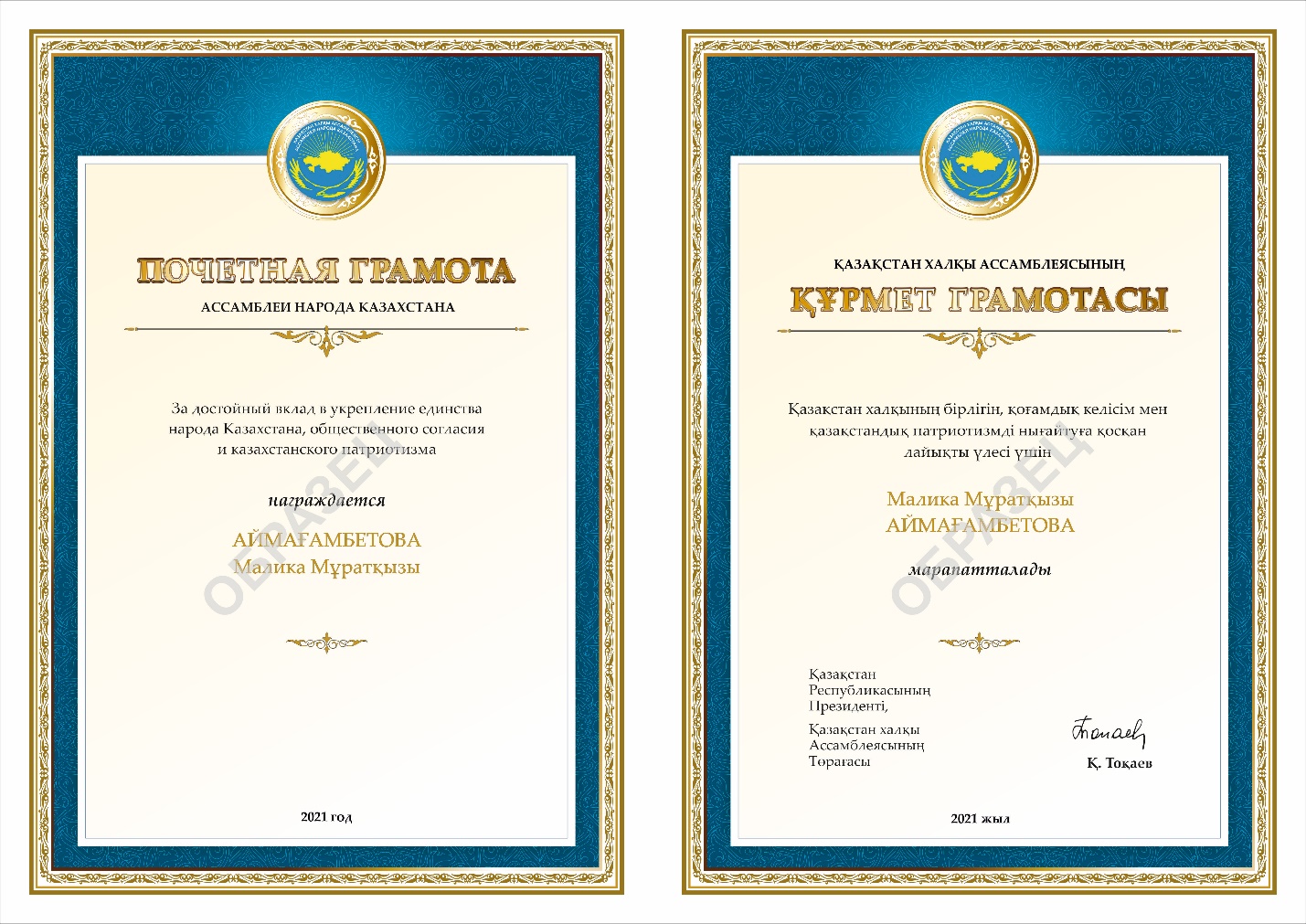 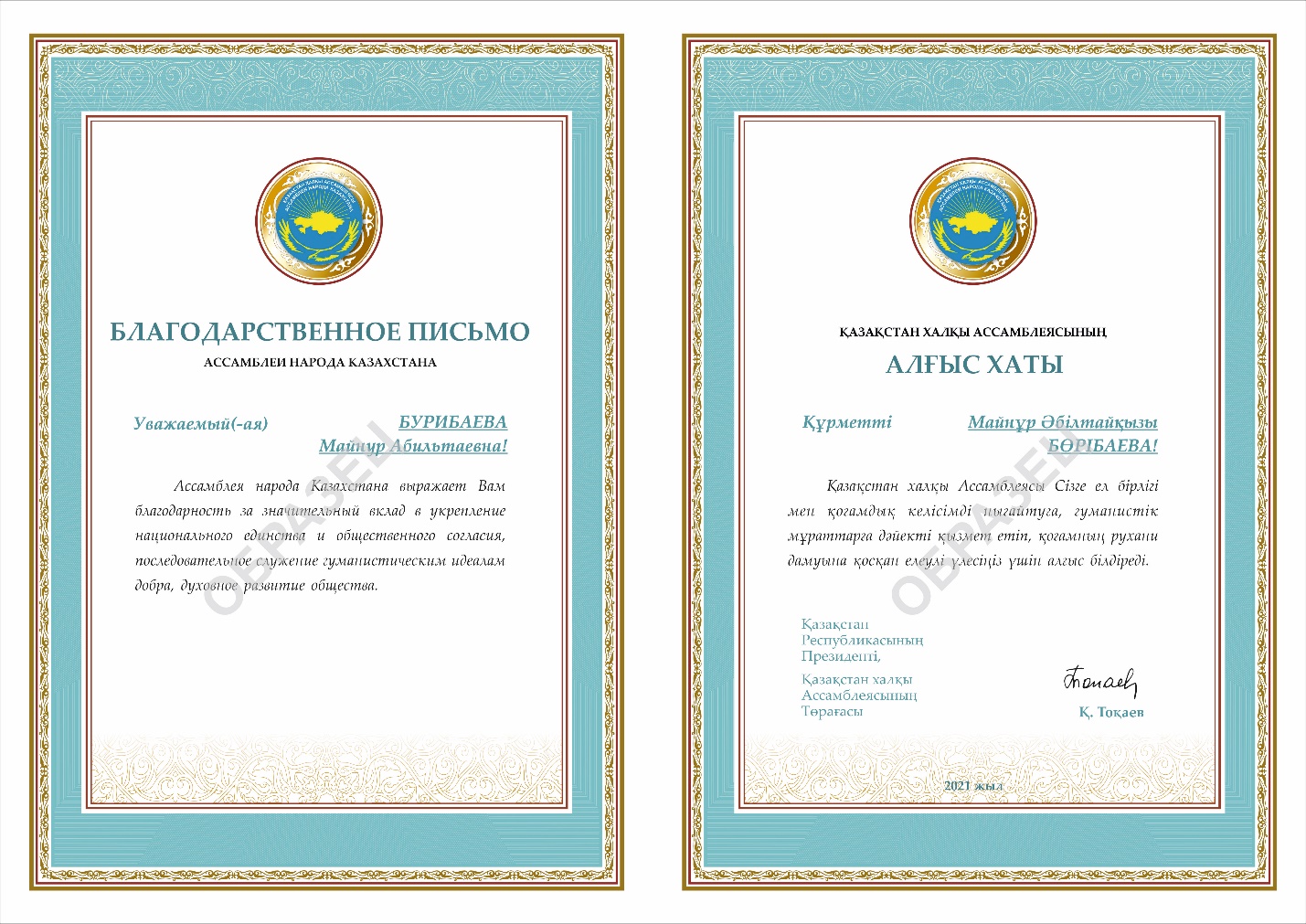 ____________________Облыс/қала ҚХА төрағасы, мекеменің, қоғамдық ұйымның басшысы_______________________      (Т.А.Ә.)_______________________                       (қолы)